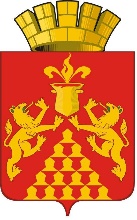 Дума городского  округа  Красноуральскседьмого созываРАСПОРЯЖЕНИЕ от 30 декабря 2019 года № 24город Красноуральск Об утверждении Перечня должностей муниципальной службы в аппарате Думы городского округа Красноуральск, при назначении на которые граждане и при замещении которых муниципальные служащие обязаны представлять сведения о своих доходах, об имуществе и обязательствах имущественного характера, а также сведения о доходах, об имуществе и обязательствах имущественного характера своих супруги (супруга) и несовершеннолетних детейВ соответствии с Федеральным законом от 25 декабря 2008 года  № 273-ФЗ «О противодействии коррупции», Федеральным законом от 02 марта 2007 года № 25-ФЗ «О муниципальной службе в Российской Федерации», Федеральным законом от 03 декабря 2012 года № 230-ФЗ «О контроле за соответствием расходов лиц, замещающих государственные должности, и иных лиц их доходам», Указом Президента Российской Федерации от 18 мая 2009 года № 557 «Об утверждении перечня должностей федеральной государственной службы, при назначении на которые граждане и при замещении которых федеральные государственные служащие обязаны представлять сведения о своих доходах, об имуществе и обязательствах имущественного характера, а также сведения о доходах, об имуществе и обязательствах имущественного характера своих супруги (супруга) и несовершеннолетних детей»,   руководствуясь пунктом 4 части 1 статьи 22.2 и частью 3 статьи 41 Устава городского округа Красноуральск:Утвердить Перечень должностей муниципальной службы в аппарате Думы городского округа Красноуральск, при назначении на которые граждане и при замещении которых муниципальные служащие обязаны представлять сведения о своих доходах, об имуществе и обязательствах имущественного характера, а также сведения о доходах, об имуществе и обязательствах имущественного характера своих супруги (супруга) и несовершеннолетних детей (прилагается).Настоящее распоряжение вступает в законную силу с момента подписания.Разместить настоящее распоряжение на официальном сайте Думы городского округа Красноуральск в информационно – телекоммуникационной сети «Интернет» (www.dumakrur.ru).Контроль исполнения настоящего постановления оставляю за собой.Председатель Думы городского округа Красноуральск                                                А.В. МедведевУТВЕРЖДЕН распоряжением председателя Думы городского округа Красноуральск от 30 декабря 2019 года № 24  Перечень должностей муниципальной службы в аппарате Думы городского округа Красноуральск, при назначении на которые граждане и при замещении которых муниципальные служащие обязаны представлять сведения о своих доходах, об имуществе и обязательствах имущественного характера, а также сведения о доходах, об имуществе и обязательствах имущественного характера своих супруги (супруга) и несовершеннолетних детей№п/пНаименование должностиЗаведующий организационно-правового отдела аппарата Думы городского округа КрасноуральскГлавный специалист организационно-правового отдела аппарата Думы городского округа Красноуральск